Publicado en   el 26/08/2014 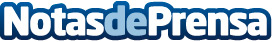 UNAI EMERY ESTARÁ PRESENTE EN EL XVI FÓRUM DE ENTRENADORES DE ÉLITE DE LA UEFADatos de contacto:Nota de prensa publicada en: https://www.notasdeprensa.es/unai-emery-estara-presente-en-el-xvi-forum-de Categorias: Fútbol http://www.notasdeprensa.es